ARRETE N° ………………………………………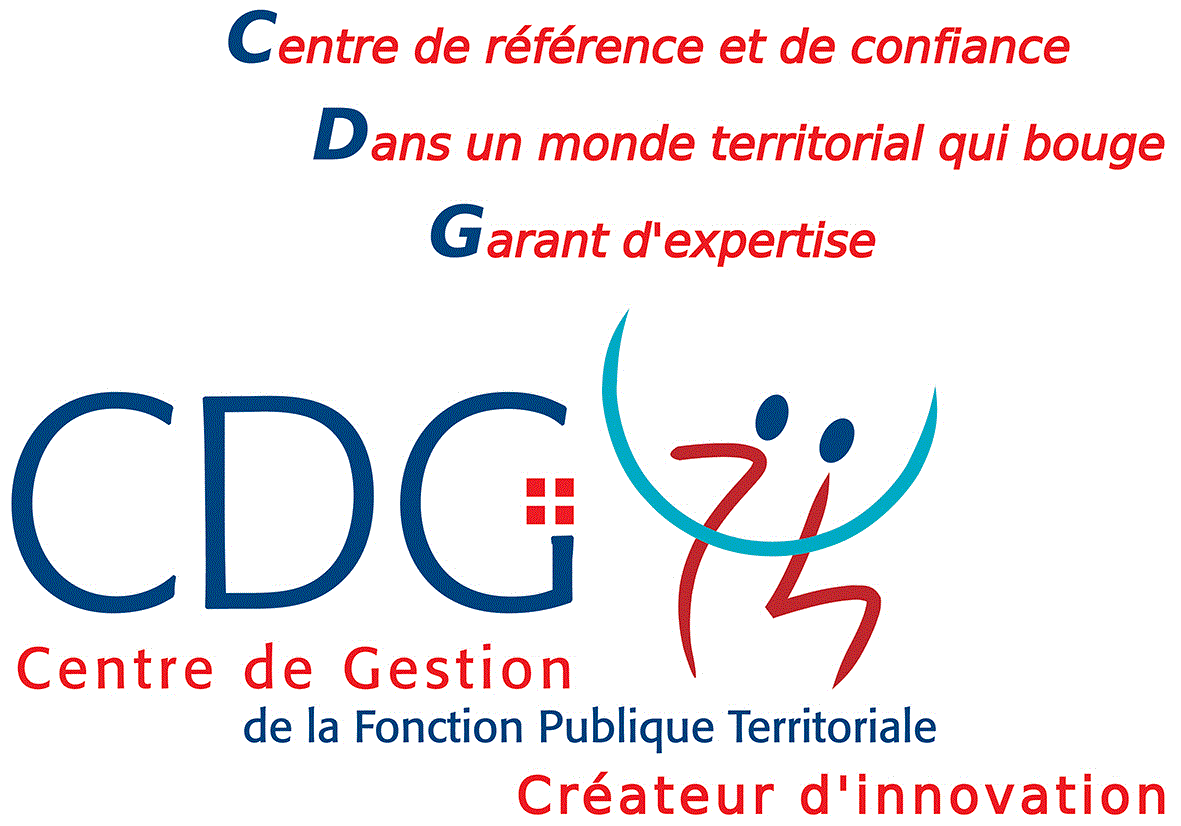 portant temps partiel thérapeutique(fonctionnaire relevant du régime spécial (cnracl)M/Mme …………………………………….......Catégorie………………………………………Grade ……………………………………………(AM 12 – Mise à jour mars 2017)Le Maire (ou le Président) de ……………………………………………….,VU la loi n° 83-634 du 13 juillet 1983 modifiée, portant droits et obligations des fonctionnaires,VU la loi n° 84-53 du 26 janvier 1984 modifiée, portant dispositions statutaires relatives à la Fonction Publique Territoriale, notamment son article 57 4°bis,VU le décret n° 87-602 du 30 juillet 1987 modifié, relatif à l'organisation des comités médicaux, aux conditions d'aptitude physique et au régime des congés de maladie des fonctionnaires territoriaux,VU l’arrêté en date du……plaçant M (Mme)…………….en congé de maladie ordinaire (ou le cas échéant, en congé de longue maladie ou congé de longue durée ou pour maladie professionnelle ou pour accident de service ou pour invalidité temporaire imputable au service) depuis le …………….. pour une durée de ……………. (Nota : Plus de condition de durée de congé),VU la demande, présentée le…..par M (Mme)…….., accompagné d’un certificat de son médecin traitant, tendant à l’octroi d’un temps partiel thérapeutique pour une période de ………………. à compter du ………………à raison d’une quotité de ……..%, VU l’avis favorable concordant du médecin agréé en date du……,(Le cas échéant) VU l’avis du comité médical (ou de la commission de réforme) en date du….(au cas de discordance entre l’avis du médecin traitant et celui du médecin agréé),Considérant que M (Mme)……………. a déjà bénéficié d’un temps partiel thérapeutique pour la même affection, le même accident ou la même maladie professionnelle du………….au………………….. pour une durée de ……………………,ARRETEARTICLE 1 :A compter du ..............................., M (Mme)...................................... né(e) le .................... à .................................., domicilié(e) à ………….. est autorisé(e) à effectuer son service à temps partiel thérapeutique à …% du temps complet à compter du …………….pour une durée de ……………..(Nota : Préciser les modalités d’organisation du temps partiel éventuellement fixées avec le médecin de prévention).ARTICLE 2 :Pendant cette période, M (Mme)...................................... bénéficiera de l’intégralité de son traitement, et du SFT (le cas échéant). Les primes et indemnités lui seront attribuées à hauteur de la quotité du temps partiel thérapeutique.ARTICLE 3 :Le Directeur Général des services est chargé de l’exécution du présent arrêté qui sera transmis Président du Centre de Gestion de Haute-Savoie,Comptable de la Collectivité.Fait à …… le …….,Le Maire (le Président),(prénom, nom et signature)ouPar délégation,(prénom, nom, qualité et signature)Le Maire (ou le Président),• certifie sous sa responsabilité le caractère exécutoire de cet acte,• informe que le présent arrêté peut faire l’objet d’un recours pour excès de pouvoir devant le Tribunal Administratif dans un délai de deux mois à compter de la présente notification.Notifié le .....................................Signature de l’agent :                       